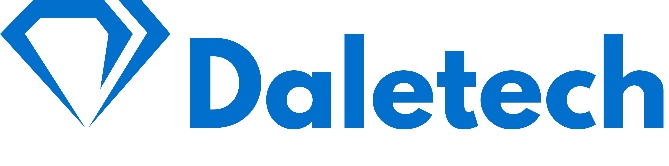 
Website Privacy PolicyContents1	Introduction	31.1	Who are we?	32	How we use your information	42.1	When you use our website	42.2	When you submit an enquiry via our website	52.3	Your rights as a data subject	62.4	Your right to complain	62.5	Updates to this privacy policy	6TablesTable 1: Cookies (strictly necessary)	4Table 2: Cookies (ask for consent)	4Table 3: Cookies (third parties)	5IntroductionThis privacy policy tells you about the information we collect from you when you use our website. In collecting this information, we are acting as a data controller and, by law, we are required to provide you with information about us, about why and how we use your data, and about the rights you have over your data.Who are we?We are Daletech Ltd. Our address is Unit 9 Regent Business Centre, Revenge Road, Lordswood, Kent, ME5 8UD. You can contact us by post at the above address, by email at daletech.office@daletechltd.com or by telephone on +44 (0)1634 661 420.We are not required to have a data protection officer, so any enquiries about our use of your personal data should be addressed to the contact details above.How we use your informationWhen you use our websiteWhen you use our website to browse our services and view the information we make available, a number of cookies are used by us and by third parties to allow the website to function, to collect useful information about visitors and to help to make your user experience better.Some of the cookies we use are strictly necessary for our website to function, and we don’t ask for your consent to place these on your computer. These cookies are shown below.

Table : Cookies (strictly necessary)However, for those cookies that are useful but not strictly necessary we will always ask for your consent before placing them. These are:

Table : Cookies (ask for consent)As well as the cookies we use, various third parties also place them on your computer, again with your consent. These are shown below:

Table : Cookies (third parties)For more information about our use of cookies, please see our cookie policy.When you submit an enquiry via our websiteWhen you submit an enquiry via our website, we ask you for your name, contact telephone number and email address.We use this information to respond to your query, including providing you with any requested information about our services. Your enquiry is stored and processed as an email which is hosted by Microsoft within the European Economic Area (EEAWe do not use the information you provide to make any automated decisions that might affect you.We keep enquiry emails for two years, after which they are securely archived and kept for seven years, when we delete them. We keep your order information for an indefinite period, as the licenses we sell for our products do not expire.Your rights as a data subjectBy law, you can ask us what information we hold about you, and you can ask us to correct it if it is inaccurate. If we have asked for your consent to process your personal data, you may withdraw that consent at any time.If we are processing your personal data for reasons of consent or to fulfil a contract, you can ask us to give you a copy of the information in a machine-readable format so that you can transfer it to another provider.If we are processing your personal data for reasons of consent or legitimate interest, you can request that your data be erased.You have the right to ask us to stop using your information for a period of time if you believe we are not doing so lawfully. Finally, in some circumstances you can ask us not to reach decisions affecting you using automated processing or profiling.To submit a request regarding your personal data by email, post or telephone, please use the contact information provided above in the Who Are We section of this policy.Your right to complainIf you have a complaint about our use of your information, we would prefer you to contact us directly in the first instance so that we can address your complaint. However, you can also contact the Information Commissioner’s Office via their website at ico.org.uk/concerns or write to them at:Information Commissioner's Office
Wycliffe House
Water Lane
Wilmslow
Cheshire
SK9 5AF  Updates to this privacy policyWe regularly review and, if appropriate, update this privacy policy from time to time, and as our services and use of personal data evolves. If we want to make use of your personal data in a way that we haven’t previously identified, we will contact you to provide information about this and, if necessary, to ask for your consent. We will update the version number and date of this document each time it is changed.DOCUMENT REFGDPR-DOC-04-4VERSIONDATEDDOCUMENT AUTHORDaniel WellsDOCUMENT OWNERSenior BuyerCOOKIE NAMEPURPOSEFURTHER INFORMATIONForceFlashSiteWhen Viewing a mobile site (old mobile under m.domain.com) it will force the server to display the non-mobile version and avoid redirecting to the mobile siteWhen the browsing session endshsSecurityWhen the browsing session endssmSessionIdentifies logged in site membersPersistent (Two days or two weeks)XSRF-TOKENSecurityWhen the browsing session endsCOOKIE NAMEPURPOSEFURTHER INFORMATIONsvSessionIdentifies unique visitors and tracks a visitor’s sessions on a sitePersistent (Two years)SSR-cachingIndicates how a site was rendered.When the browsing session endssmSessionIdentifies logged in site membersPersistent (Two weeks)COOKIE NAMEPURPOSEFURTHER INFORMATIONTS*SecurityWhen the browsing session endsTS01*******SecurityWhen the browsing session endsTSxxxxxxxx (where x is replaced with a random series of numbers and letters)SecurityWhen the browsing session endsTSxxxxxxxx_d (where x is replaced with a random series of numbers and letters)SecurityWhen the browsing session ends